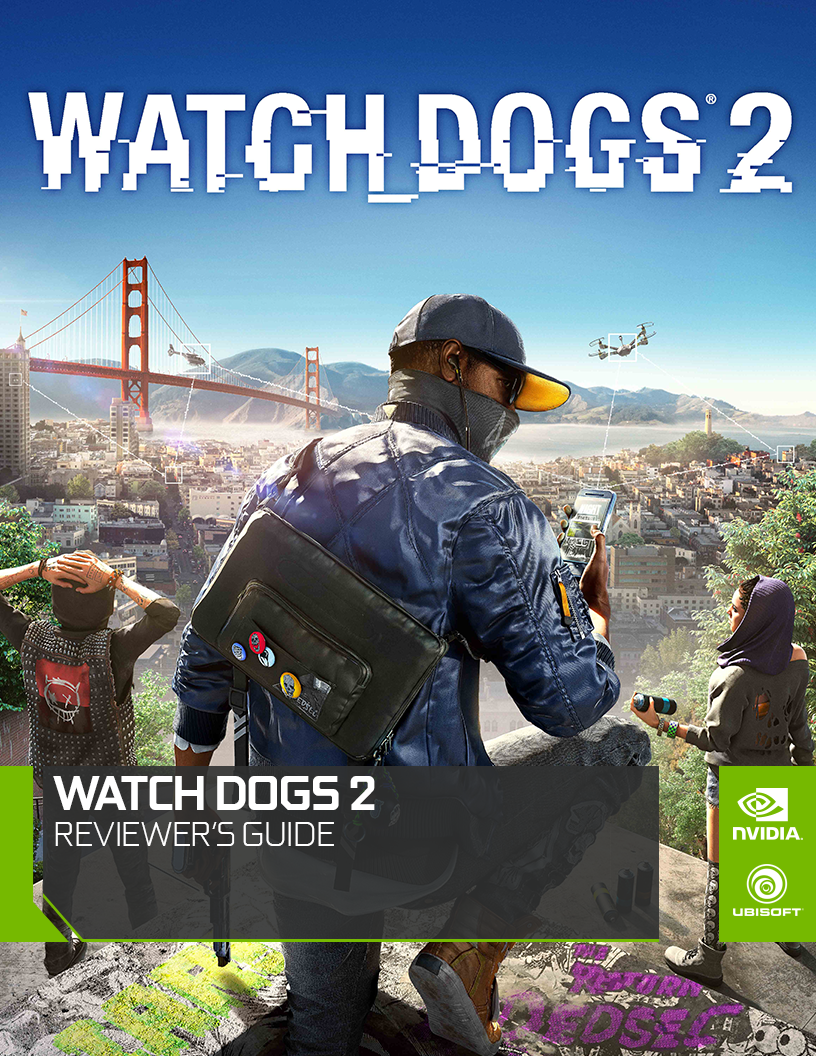 Watch Dogs® 2IntroductionUse hacking as a weapon in the massive & dynamic open world of Watch Dogs 2. In 2016, ctOS 2.0, an advanced operating system networking city infrastructure, was implemented in several US cities to create a safer, more efficient metropolis.Play as Marcus Holloway, a brilliant young hacker living in the birthplace of the tech revolution, the San Francisco Bay Area. Team up with DedSec, a notorious group of hackers, and expose the hidden dangers of ctOS 2.0, which, in the hands of corrupt corporations, is being wrongfully used to monitor and manipulate citizens on a massive scale. With the power of hacking and DedSec by your side, launch the Hack of the Century, take down ctOS 2.0 and give freedom back to whom it belongs: the people.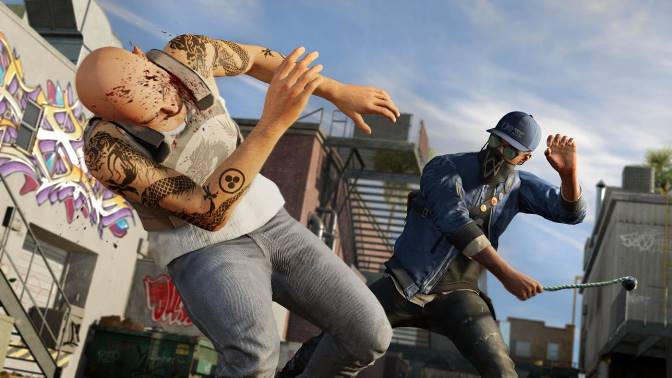 Key FeaturesWELCOME TO THE SAN FRANCISCO BAY AREAExplore a massive and dynamic open-world offering an incredible variety of gameplay possibilities. Hack your way through traffic while you engage in dangerous car chases through the winding streets of San Francisco, traverse the rooftops of the colorful and vibrant neighborhoods of Oakland, and infiltrate the cutting edge offices of Silicon Valley companies. There are many secrets to uncover in the birthplace of the tech revolution.  HACKING IS YOUR WEAPONHack into the city’s infrastructure, every connected device, and everyone’s personal database. Take control of drones, cars, cranes, security robots, and much more. Hack your enemies and bystanders alike– manipulate them in different ways to trigger unpredictable chains of events. Every person, any vehicle they might drive, any connected device they possess can be hacked.YOU ARE IN CTRLUse hacking and stealth to complete missions without killing a single enemy or combine hacking and your weapons for a more ferocious approach. Develop different skills to suit your playstyle, and upgrade your hacker tools – RC cars, Quadcopter drones, 3D printed weapons and much more.SEAMLESSLY CONNECT WITH FRIENDSStay connected to your friends with a brand new seamless multiplayer experience that includes both Co-op and Player vs. Player activities, all available in a shared open world experience. NVIDIA FeaturesWatch Dogs® 2 features NVIDIA® Ansel™ capture technology, HBAO+™ shading technology, HFTS™ shadow technology, PCSS™ shadow technology,  and TXAA™ anti-aliasing technology, providing GTX users a gaming experience with the utmost features, visual graphics and realism. Take full advantage of some of the best graphics technologies and architectural features available in GeForce GTX 10-series graphics cards with NVIDIA technologies.NVIDIA TXAAPost-Process Temporal Anti-Aliasing (TXAA) is used in numerous games to remove jagged edges from surfaces and to combat shader aliasing. It also prevents temporal aliasing, which is the distracting shimmering of anti-aliased edges when the camera, game elements, or player’s viewpoint are in motion. Before Post Process Temporal Anti-Aliasing became commonplace, NVIDIA developed TXAA, a hardware-based solution that combined MSAA with temporal filtering, anti-aliasing resolves, and NVIDIA secret sauce.MSAA has increasingly become incompatible with game engines, or simply too expensive to use, in turn preventing the implementation of TXAA. In response, our developers have created a new post-process, platform-agnostic TXAA that’s faster, sharper, and clearer than the majority of Temporal Anti-Aliasing solutions used in today’s games.NOTE: TXAA is not properly observed with static screen shots, only with scenes in motion.	NVIDIA HBAO+NVIDIA HBAO+ (Horizon Based Ambient Occlusion) adds realistic Ambient Occlusion shadowing and shading around objects and surfaces that occlude light, with a considerably higher degree of precision than previous AO techniques. This helps scenes look less flat and more realistic. HBAO+ is a super-efficient method of modelling occlusion shadows, and the performance hit is negligible when compared to the existing implementations.The following screenshots demonstrate the additional shading that enabling HBAO+ in Watch Dogs® 2 can provide.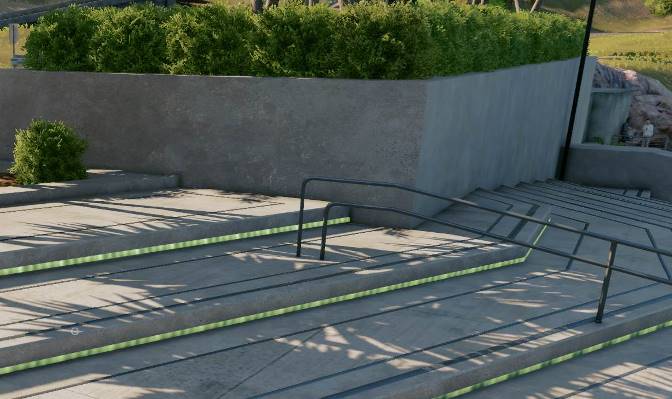 Figure  NVIDIA HBAO+ is set in the Video Settings.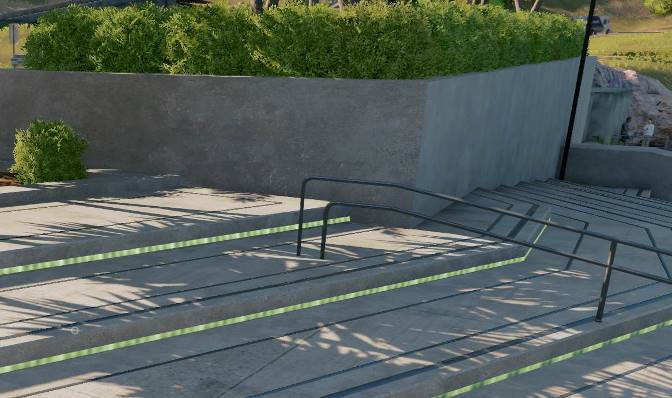 Figure  NVIDIA HBAO+ is set to off in the Video Settings.To advance Screen Space Ambient Occlusion (SSAO) tech, the first goal NVIDIA had with HBAO+ was to make it fast enough to be rendered in full resolution on high end GPUs.Our second goal was to maximize the efficiency of the implementation on DX11 GPUs, by optimizing the locality of the samples that are taken from the input depth buffer. Our third goal was to make HBAO+ always look better than the original HBAO algorithm, especially on scenes with thin objects such as grass and leaves, which have always been problematic for the original HBAO algorithm.More details on HBAO+ can be found by clicking here.NVIDIA HFTS | Hybrid Frustrum Traced ShadowsOne of the fundamental problems in computer graphics is generating accurate soft shadows from area light sources. Soft shadows provide valuable cues about the relationships between objects, becoming sharper near the casting object and softer further away. NVIDIA HFTS is an advanced hybrid shadow technique that combines frustum tracing, variable penumbra soft shadow filters, and screen-space anti-aliasing. HFTS makes for more geometrically accurate and precise shadows that appear hard closer to the object, and softer the farther they extend. Additionally, NVIDIA HFTS addresses issues that other shadow technologies do not including shadow detachment, aliasing, and interference from overlapping blockers. Frustum TracingFrustum Tracing is a form of Ray Tracing. A conventional ray tracer shoots a ray from a point in the scene into a stored hierarchy of triangles. Based upon where the ray intersects the hierarchy, a sub-set of triangles are then tested for intersection with the ray. This approach is problematic from the point of view of hierarchy construction, pure storage and incoherent memory access.     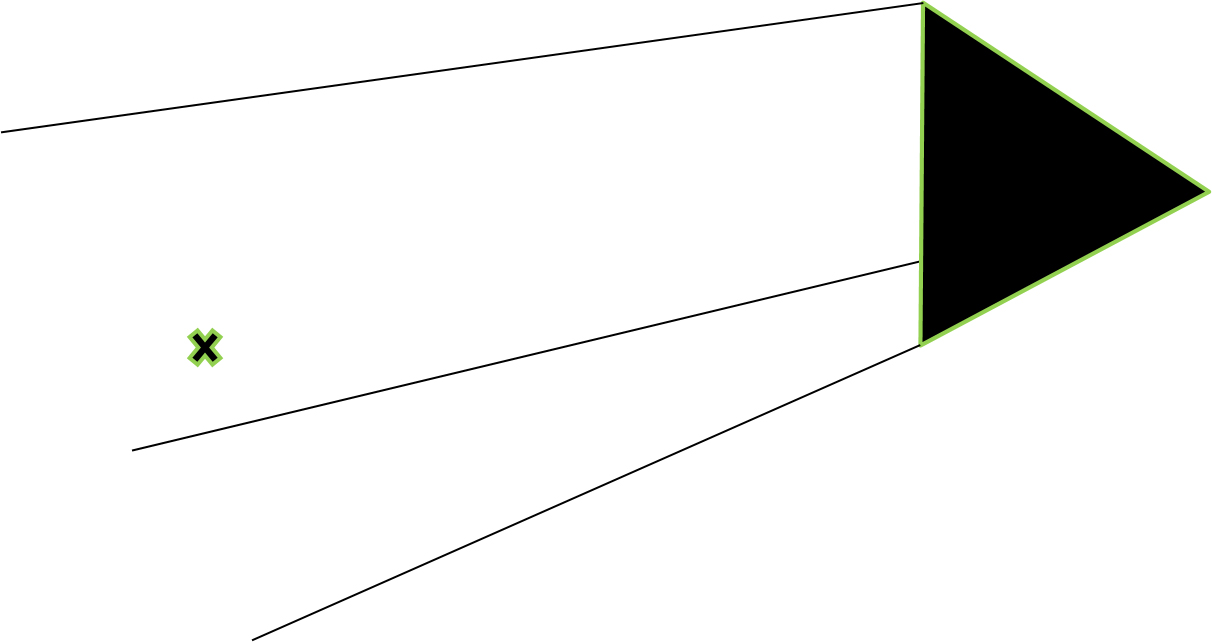 HFTS does not store a hierarchy of triangles, and thus circumvents this fundamental problem. Instead it creates a list of the screen pixels that map to a given light space texel. When triangles are rendered in light space, a frustum (bounding volume) is constructed using the triangle itself and the light direction. Then all of the screen pixels that map to it, are tested using a classic point-in-frustum algorithm. If a screen pixel is deemed to be inside the frustum, then it is marked as in shadow.A new hardware feature of the GPU called Conservative Rasterization ensures that even the smallest triangles do not escape being frustum traced. Hybrid ApproachWhen NVIDIA released PCSS (Percentage-Closer Soft Shadows) technology, it was to build upon regular shadow mapping. It ddid this by shading each pixel in camera space, and then computing the penumbra size by analyzing the average distance to occluded objects. An advanced version called PCSS Ultra improved on the technique by removing aliasing on hardened shadows. This improved the quality of shadows that were observed in the distance.NVIDIA HFTS is essentially a hybrid between two techniques; it is a frustum traced hard shadow with PCSS soft shadows. During the frustum tracing phase, the distance between the receiving screen pixel and the blocking triangle is recorded. This distance is attenuated and used as an interpolation factor between the hard shadow and the soft shadow. The result is razor sharp anti-aliased hard shadows near the point of contact that smoothly transition to super soft shadows further away.  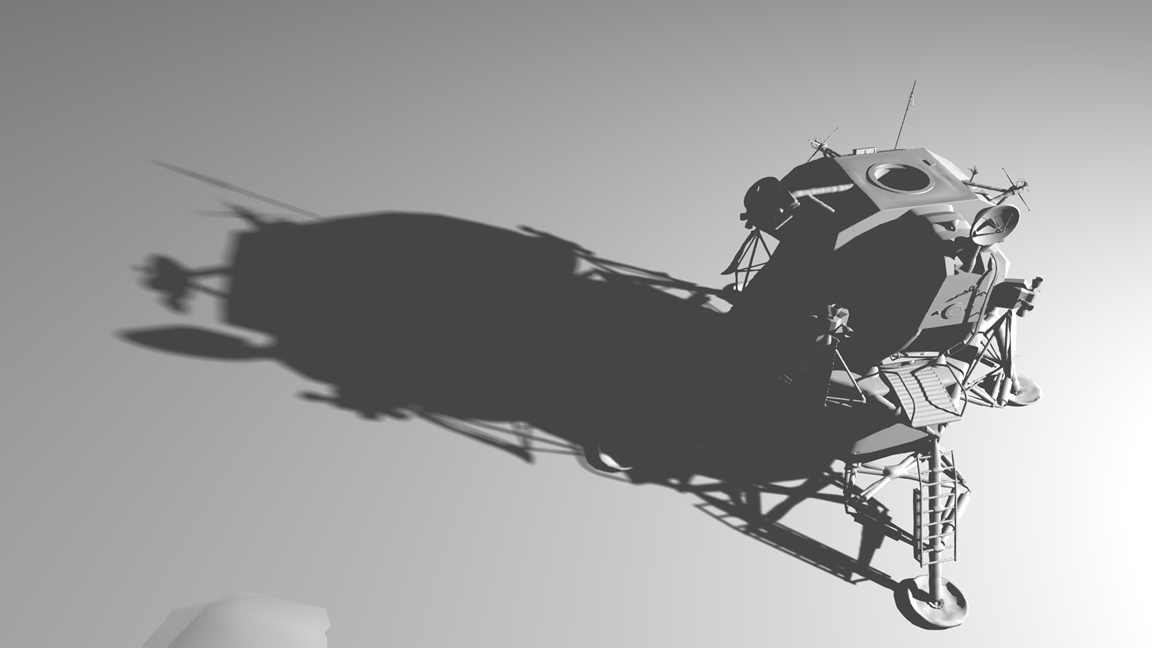 Variable Penumbra Soft Shadow FiltersA variable penumbra soft shadow filter is used to perfect the form of the shadow, otherwise the soft shadow result would not be fully contained by the ray traced result.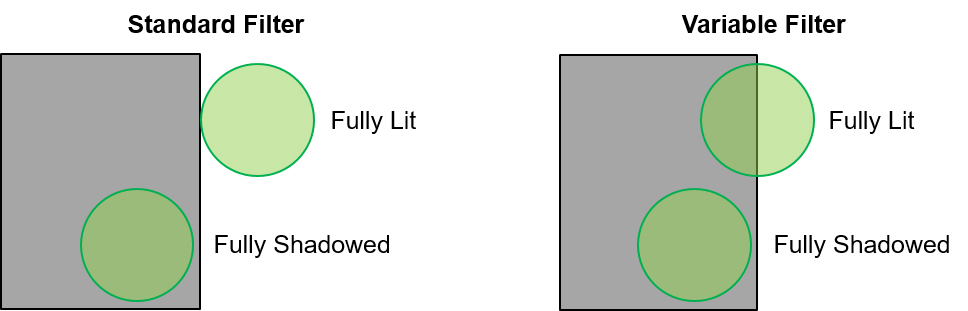 The variable filter removes issues when performing linear interpolations (lerps) between fully lit and fully shadowed pixels.Shadow Screenshot ComparisonsFigure 3: Low Setting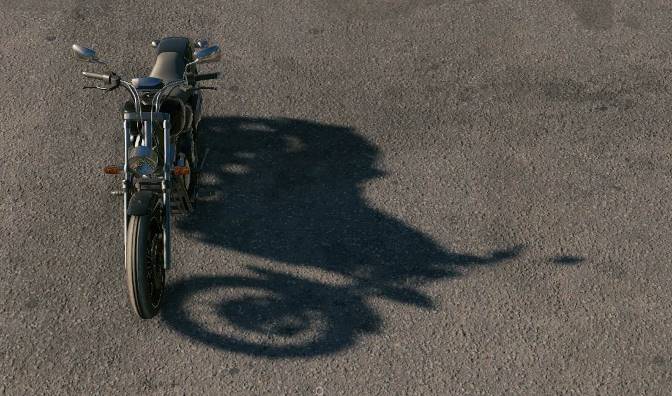 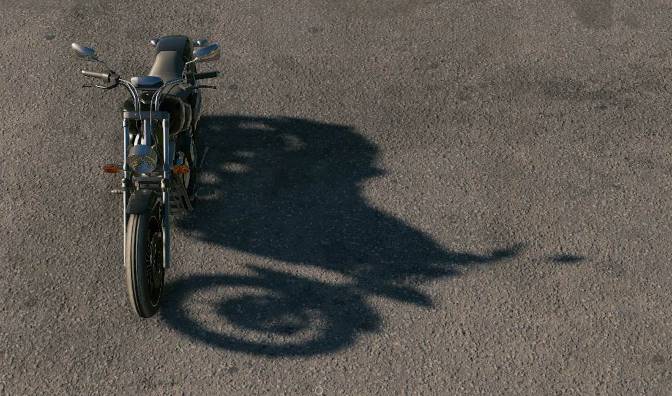 Figure : Medium Setting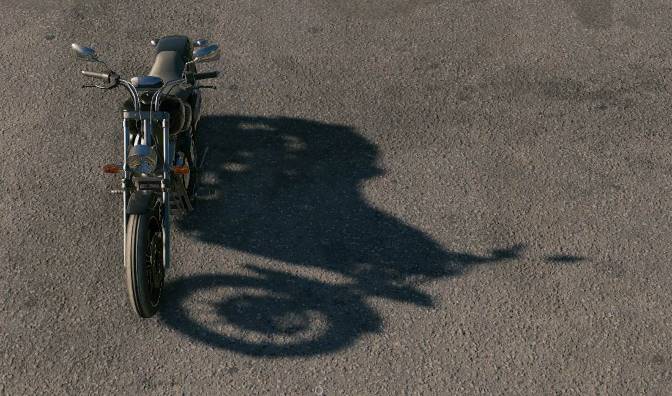 Figure : High Setting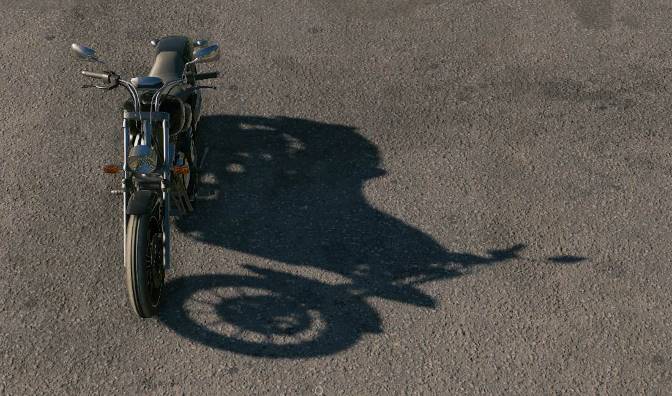 Figure : Very High Setting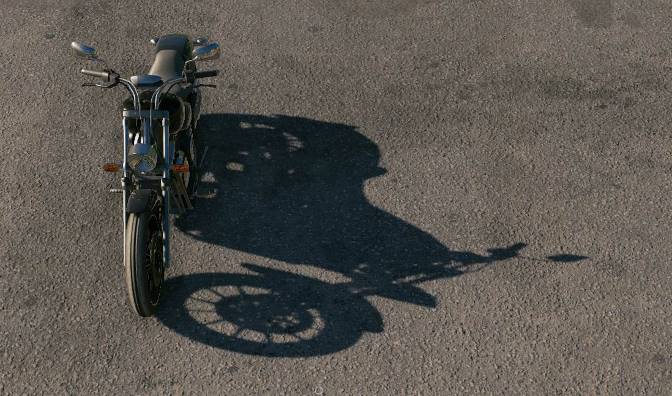 Figure : Ultra Setting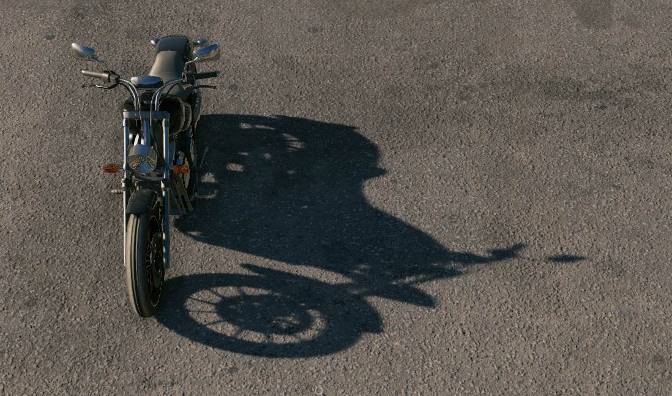 Figure : PCSS Setting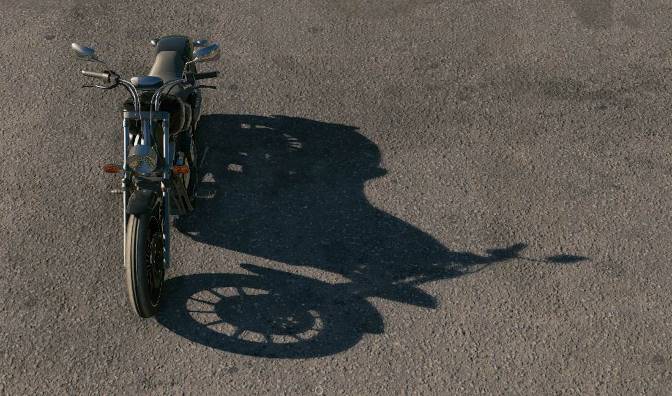 Figure : HFTS SettingNVIDIA AnselGaming has evolved. It is no longer just about playing games. It is also about artistry and expression. Introducing Ansel, a new platform for artists. A new platform for expression. And a new platform for gamers. Think of Ansel as a camera that is integrated into your gaming experience that allows you to capture gameplay that was never before possible.For years gamers have admired the in-game photos captured by professionals to display iconic moments and gameplay, screenshots featured on products ranging from posters to box art. But what if the casual user or gamer could do that too? This is where the revolutionary new Ansel technology comes into play.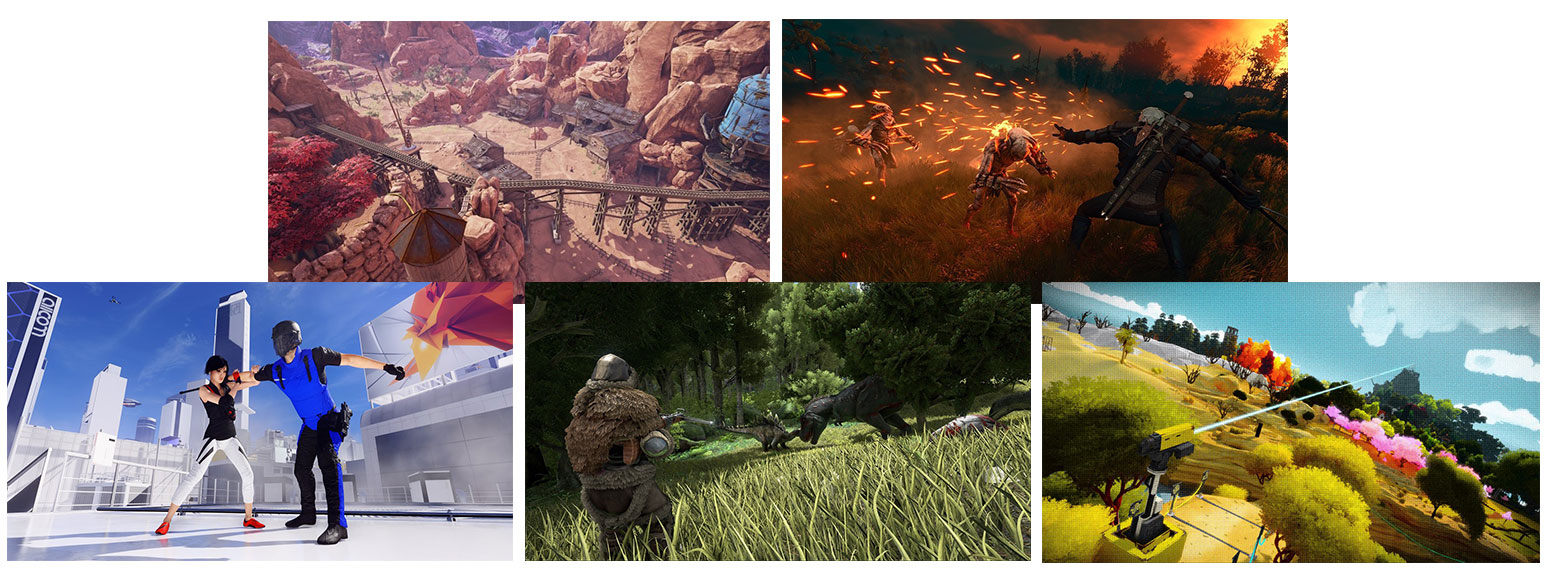 You’re no longer limited to screenshots of what you’re looking at in the game. In Watch Dogs® 2, Ansel allows you to remove the game UI and point the camera in any direction to compose the perfect shot. With Ansel’s Camera Mode, you can compose a shot from any angle, and then capture a 360-degree picture of the game world. Once captured, that image can be viewed in a VR headset, on a PC, or with your cell phone by moving it around to view the 360-degree image. These photos can even be viewed in full stereo using VR headsets or Google Cardboard.How to use Ansel in Watch Dogs® 2Activate Ansel by pressing ALT+F2, which will pause the game and bring up the Ansel overlay.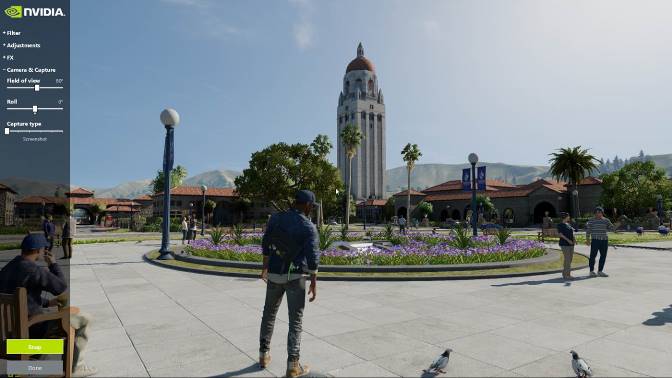 Ansel samples from Watch Dogs® 2The following images were captured using solely Ansel without any third party editing software.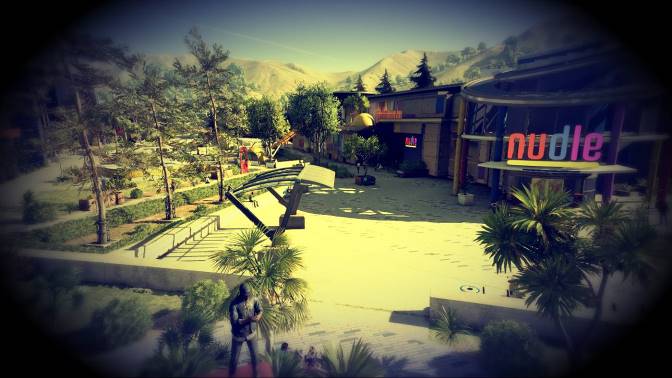 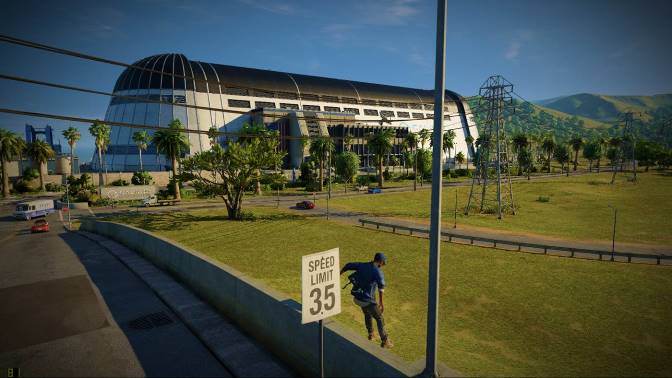 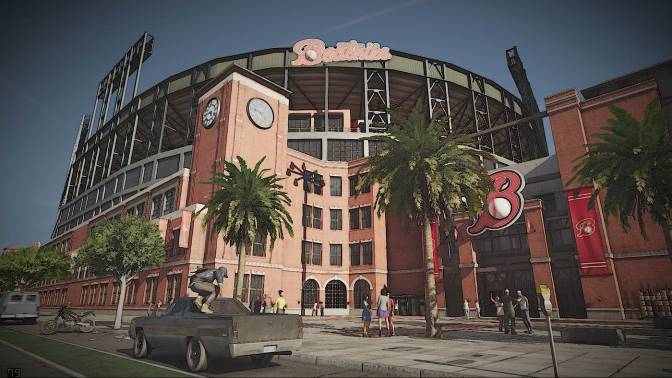 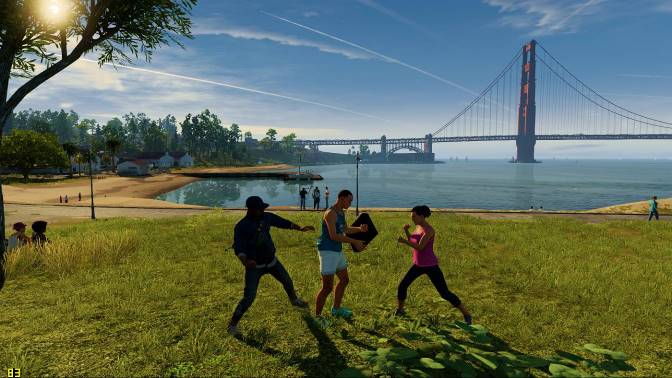 Recommended Driver & GPURecommended Game Ready DriverNVIDIA recommends updating your graphics driver to the latest Game Ready graphics driver. This will deliver the optimal experience for Watch Dogs® 2 upon release. Contact your local NVIDIA PR manager for details. 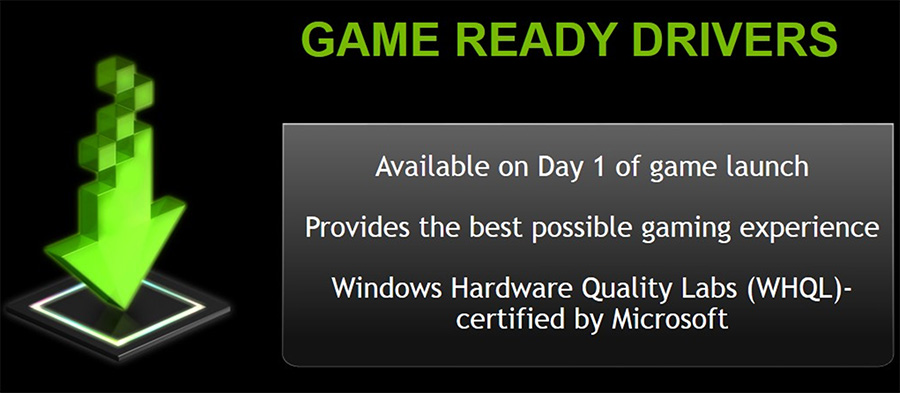 Recommended GPUIf you’re unfamiliar with our suite of game-enhancing  effects, HBAO+ adds rich, realistic shadows around objects that occlude light, giving scenes extra depth and detail and TXAA anti-aliasing creates a smoother, clearer image than any other anti-aliasing solution by combining high-quality MSAA multisample anti-aliasing, post processes, and NVIDIA-designed temporal filters. Enabling all of these graphics settings will require a powerful graphics card, such as the GeForce GTX 1060. In addition to giving you the performance to play Watch Dogs® 2, the recommended GeForce GTX 1060 graphics card supports our vast array of critically acclaimed technologies, giving you the definitive gaming experience, unmatched by any other platform.GeForce ExperienceNVIDIA GeForce ExperienceGeForce Experience is an application from NVIDIA that optimizes your PC in two key ways. First, it maximizes your game performance and game compatibility by automatically downloading the latest GeForce Game Ready drivers. Second, GeForce Experience intelligently optimizes graphics settings for all your favorite games based on your hardware configuration. 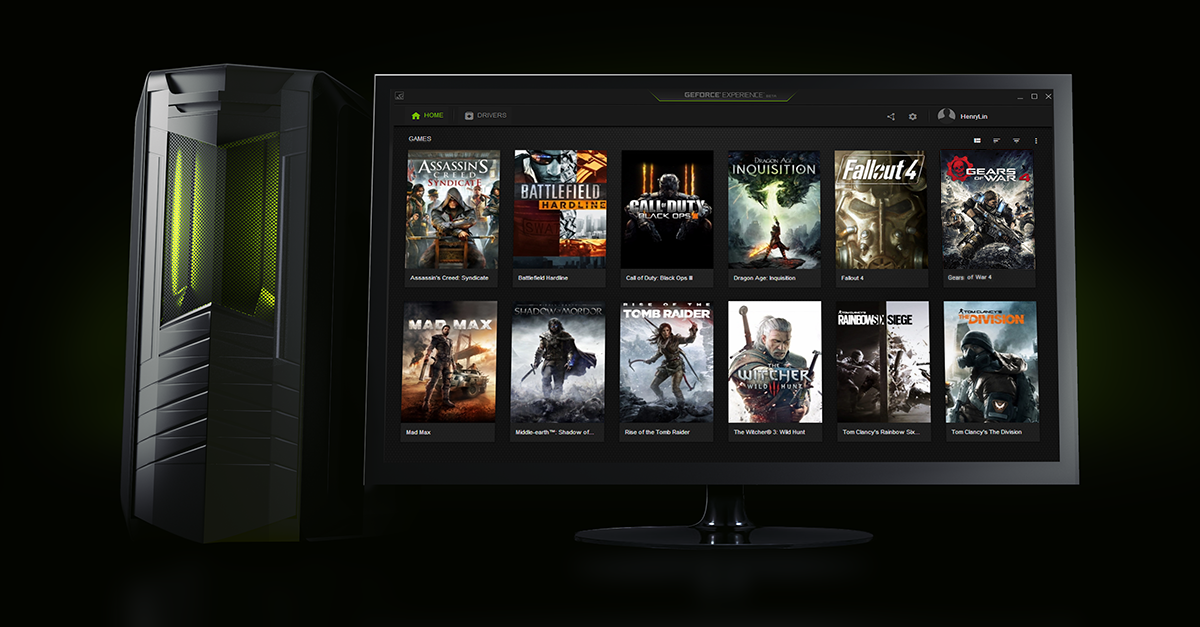 GeForce Experience is fully compatible with Watch Dogs® 2 and can help you get the proper settings for your specific configuration by using the Optimal Playability Settings. To do this, simply select the Optimize button in GeForce Experience once you have the game installed. GeForce Experience will automatically configure your game settings to give you the best experience possible. There are quite a few graphics options in Watch Dogs® 2 and if you don’t want to spend the time to dial in the settings yourself, you can easily get started playing right away with one click.Download the Client: http://www.geforce.com/drivers/geforce-experience/downloadNVIDIA G-SYNCNVIDIA G-SYNC display technology eliminates screen tearing, and reduces display stutter and input lag, to deliver the smoothest and fastest gaming experience possible. G-SYNC is comprised of a hardware logic board installed inside your monitor that works in conjunction with existing NVIDIA GPUs. The only other requirement for the smooth delivery of variable frames to the display is a G-SYNC optimized GeForce driver. The distinction of G-SYNC and current display technologies is that the rate at which game frames are delivered is now determined by the GeForce GPU, and not the fixed refresh rate of your display. With G-SYNC, we give complete control of your games to the GPU allowing for a completely smooth and tear-free gaming experience. 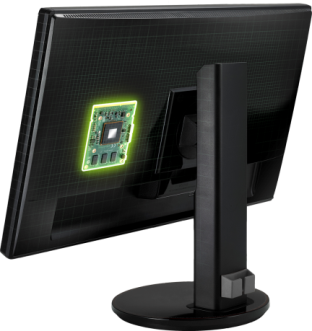 Enabling NVIDIA G-SYNCTo enable NVIDIA GSYNC, simply open the NVIDIA Control Panel and navigate to the Set up G-SYNC tab on the left hand side, then make sure you have NVIDIA G-SYNC enabled.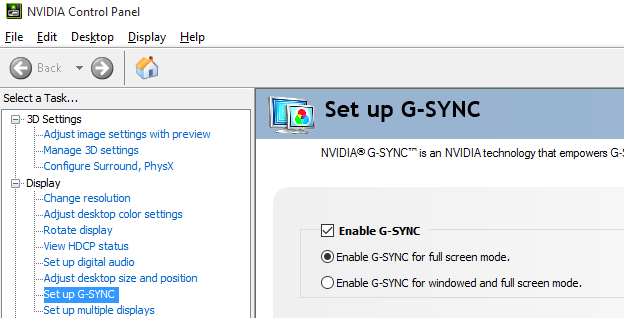 NOTE: If you have any questions regarding NVIDIA G-SYNC, please contact your local NVIDIA PR Manager or navigate to http://www.geforce.com/hardware/technology/g-sync.NVIDIA Surround With the power of GeForce GPUs, gamers are able to combine up to five displays to create the most immersive gaming environment possible. Here, you can leverage the latest NVIDIA display technologies including G-SYNC and 3D Vision and run them at resolutions up to 4K!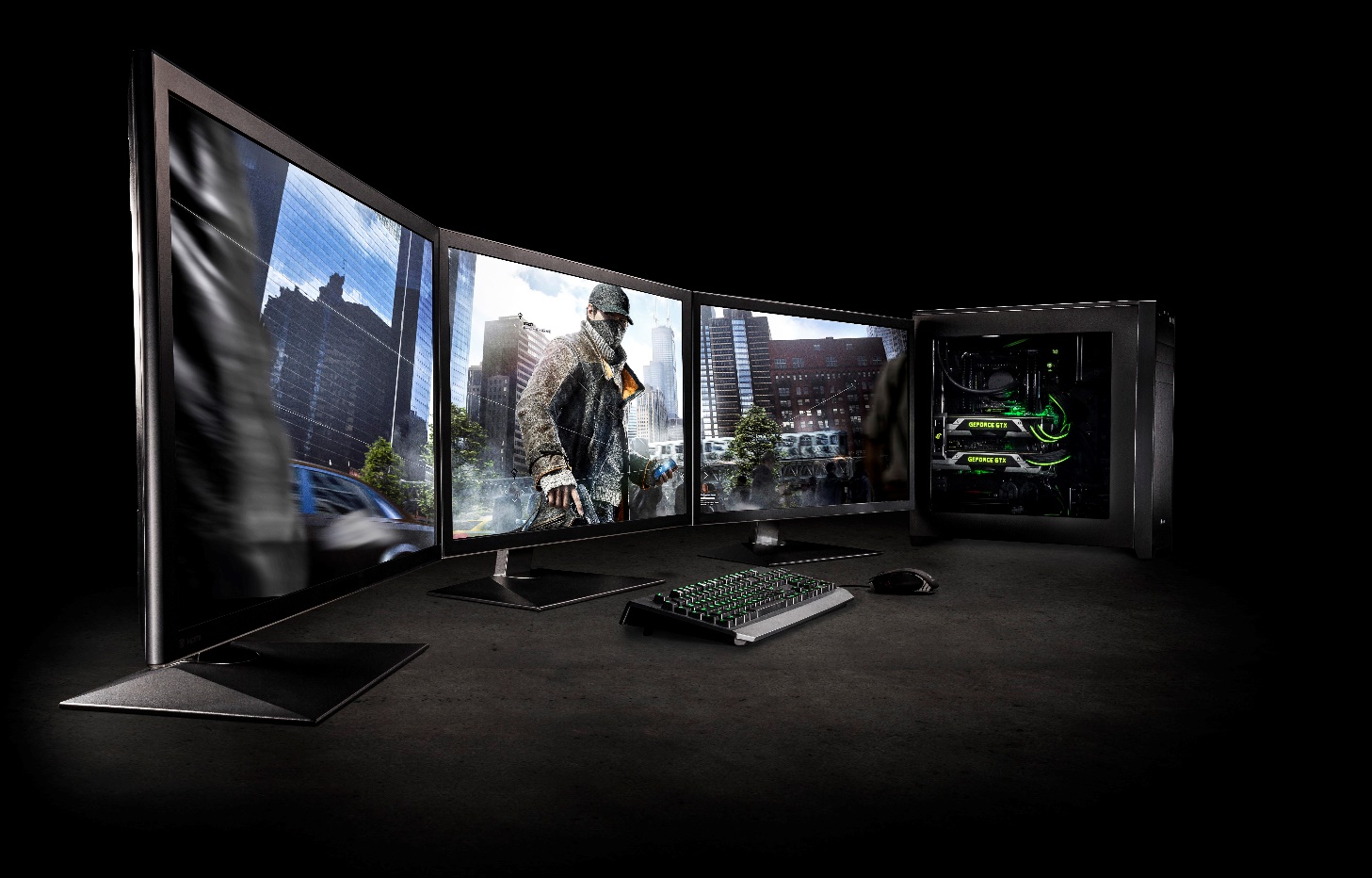 Enabling NVIDIA SurroundTo enable NVIDIA Surround with Watch Dogs® 2, open the NVIDIA Control Panel. Within the navigation tree pane, under 3D Settings, select Configure SLI, PhysX, Surround and select Span displays with Surround. Click the Configure button to arrange displays and to adjust for bezel correction.NOTE: If you have any questions regarding NVIDIA Surround, please contact your local NVIDIA PR Manager or navigate to http://www.geforce.com/hardware/technology/surround.NVIDIA Contact InformationNotice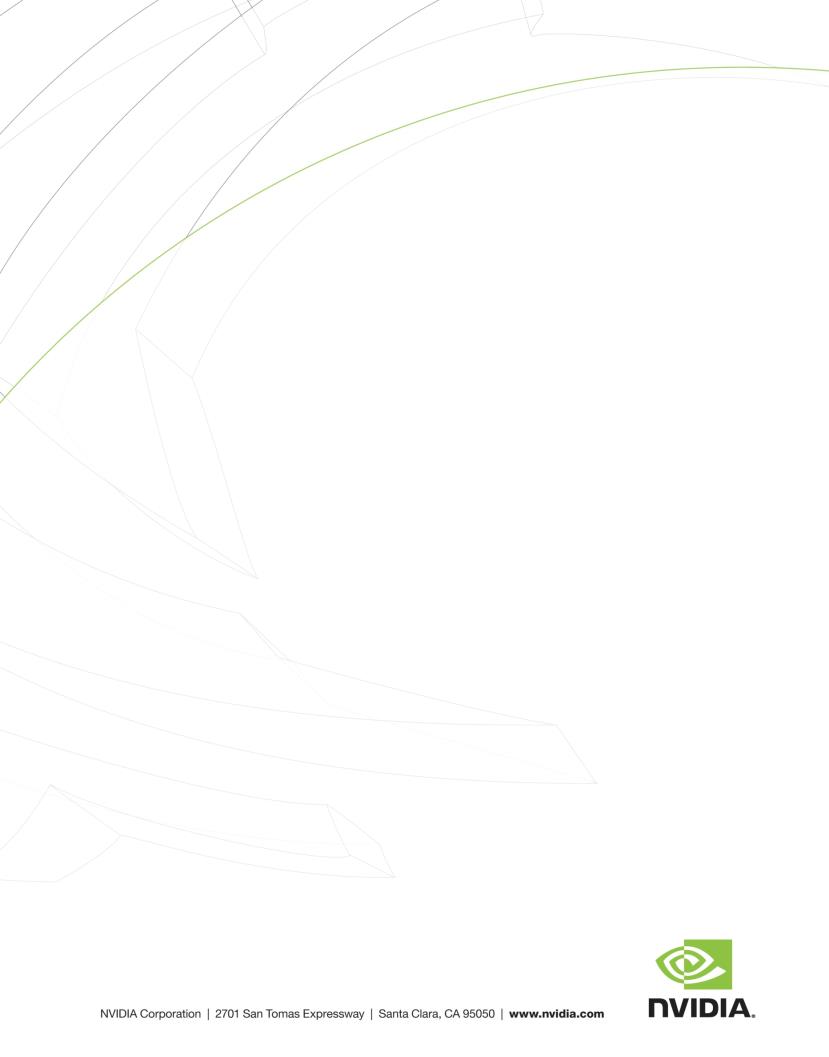 ALL INFORMATION PROVIDED IN THIS WHITE PAPER, INCLUDING COMMENTARY, OPINION, NVIDIA DESIGN SPECIFICATIONS, REFERENCE BOARDS, FILES, DRAWINGS, DIAGNOSTICS, LISTS, AND OTHER DOCUMENTS (TOGETHER AND SEPARATELY, “MATERIALS”) ARE BEING PROVIDED “AS IS.” NVIDIA MAKES NO WARRANTIES, EXPRESSED, IMPLIED, STATUTORY, OR OTHERWISE WITH RESPECT TO MATERIALS, AND EXPRESSLY DISCLAIMS ALL IMPLIED WARRANTIES OF NONINFRINGEMENT, MERCHANTABILITY, AND FITNESS FOR A PARTICULAR PURPOSE.Information furnished is believed to be accurate and reliable. However, NVIDIA Corporation assumes no responsibility for the consequences of use of such information or for any infringement of patents or other rights of third parties that may result from its use. No license is granted by implication or otherwise under any patent or patent rights of NVIDIA Corporation. Specifications mentioned in this publication are subject to change without notice. This publication supersedes and replaces all information previously supplied. NVIDIA Corporation products are not authorized for use as critical components in life support devices or systems without express written approval of NVIDIA Corporation.TrademarksNVIDIA, the NVIDIA logo, and GeForce are trademarks or registered trademarks of NVIDIA Corporation in the United States and other countries. Other company and product names may be trademarks of the respective companies with which they are associated.Copyright© 2016 NVIDIA Corporation. All rights reserved.  NVIDIA, the NVIDIA logo, and Ansel, HBAO+, HFTS, PCSS, and TXAA are trademarks and/or registered trademarks of NVIDIA Corporation in the U.S. and other countries. Other company and product names may be trademarks of the respective companies with which they are associated.© ©2016 Ubisoft Entertainment. All Rights Reserved. Watch Dogs, Ubisoft and the Ubisoft logo are trademarks of Ubisoft Entertainment in the U.S. and/or other countries.SPECIFICATIONSCREEN RESOLUTIONPRODUCTVERY HIGH2560 x 1440GeForce GTX 1080HIGH1920 x 1080GeForce GTX 1060MINIMUM1600 x 900GeForce GTX 660NVIDIA North/Latin America Public RelationsNVIDIA North/Latin America Public RelationsBrian Burke
Senior PR Manager, Gaming Technology & Cloud GamingOffice: 512 401 4385
Cell: 512 694 6106
bburke@nvidia.comSteve KennedyTechnical Marketing Specialist Office: 408 486 8713Cell: 925 285 2748
skennedy@nvidia.comNick Stam
Senior Director, Technical MarketingOffice: 215 504 0321
Cell: 215 514 0400
nstam@nvidia.comSean Cleveland
Director, Technical Marketing, GeForceOffice: 408 562 7555
Lab Phone: 408 486 4115
Cell: 831 402 0145
scleveland@nvidia.com Matthew Widener
Technical Marketing ManagerOffice: 408 486 2588
Cell: 831 419 9253
mwidener@nvidia.com Andrew Saunders
Technical Marketing Specialist, MonitorsOffice: 408 566 7124
Cell: 804 402 9686
ansaunders@nvidia.com Alexandre Ziebert
Technical Marketing Manager, Latin America
Cell: +55 11 96630 1074
aziebert@nvidia.comLeo De Biase
Manager, Corp. Comms & Product PR, Latin AmericaOffice: +55 11 5501 2037
ldebiase@nvidia.comNVIDIA Europe Public RelationsNVIDIA Europe Public RelationsBenjamin Berraondo
Senior Product PR Manager – GeForce EMEAIOffice: +44 118 903 3078
Cell: +44 7979 384482bberraondo@nvidia.comNVIDIA UK
100 Brook Drive
Green Park
Reading
RG2 6UJLars Weinand
Senior Technical Marketing Manager, EuropeOffice: +49 89 6283 50013
Cell: +49 173 7311540lweinand@nvidia.com NVIDIA GmbH
Haus 1 West, 3rd Floor
Flössergasse 2
81369 Munich, GermanySebastien Januario
PR Manager, IberiaOffice: +33 (0) 1 55 63 16 51
Cell: +336 73 98 73 23sjanuario@nvidia.com NVIDIA FRANCE
Le Colisée - Bâtiment B - 6ème étage
12, avenue de l’Arche – 92 400 Courbevoie
FRANCEDenis Kozlov
Technical Marketing Manager, Russia / CISOffice : +7 495 981 0300 extra 10738Cell : +7 916 196 6495
dekozlov@nvidia.comChristian Beer
PR Manager DACHOffice : + 49 89 6283 50055
Cell : +49 162 2164644
cbeer@nvidia.comNVIDIA GmbH
Haus 1 West, 3rd Floor
Flössergasse 2
81369 Munich, GermanyJen Andersson
PR Manager Northern EuropeOffice: +44 (0)118 903 3047
Cell: +44 (0)7799 483 329
jandersson@nvidia.comNVIDIA UK
100 Brook Drive
Green Park
Reading
RG2 6UJStephane QuentinSenior PR Manager France & Belgium OfficeOffice : +33 155 638 493
Cell: +33 6 825 68322squentin@nvidia.com NVIDIA FRANCE
Le Colisée - Bâtiment B - 6ème étage
12, avenue de l’Arche – 92 400 Courbevoie FRANCE Irina Shekhovtsova
Senior PR Manager, Russia & CISOffice: +7 495 981 03 00 
Cell: +7 916 161 97 10irinas@nvidia.com NVIDIA Ltd
12 Dvintsev, 2nd floor
127018 Moscow
RUSSIALuciano Ballerano
PR Manager- Italy, Greece & Israel Office: +39 0200618577
Cell: +39 3666760288lballerano@nvidia.comPinar Ortakaya
PR Manager, Turkey
Cell: 90 541 3454334
portakaya@nvidia.com NVIDIA APAC Public RelationsNVIDIA APAC Public RelationsJeff Yen
Senior Technical Marketing Manager, APACOffice : +886 987 263 193
jyen@nvidia.comNVIDIA
8, Kee Hu Road, Neihu
Taipei 114
TAIWANMelody Tu
Senior PR / Marketing Manager, APACOffice: +886 2 6605 5856
metu@nvidia.comNVIDIA TASA (TW/AU/SEA)
8, Kee Hu Road, Neihu
Taipei 114
TAIWANSearching Shi
Technical Marketing Manager, ChinaOffice: +86-10 5866 1500
seshi@nvidia.com NVIDIA Corp.
Unit 2901-2904, China World Tower 1
N0.1 Jian Guo Men Wai Avenue
Beijing, P. R.
CHINASteven Jin
PR Manager, ChinaOffice: +86-10 5866 1500
jiyang@nvidia.com NVIDIA Corp.
Unit 2901-2904, China World Tower 1
N0.1 Jian Guo Men Wai Avenue
Beijing, P. R.
CHINAKyle Kim
Technical Marketing Manager, KoreaOffice: +82 2 6001 7186
kylek@nvidia.com NVIDIA Korea
#2101, COEX Trade Tower, 159-1
Samsung-dong Kangnam-gu, Seoul 135-729
KOREASunny Lee
Marketing Manger, KoreaOffice: +82 2 6001 7123
slee@nvidia.com NVIDIA Korea
#2101, COEX Trade Tower, 159-1
Samsung-dong Kangnam-gu, Seoul 135-729
KOREALuna Park
Marcom Manger, KoreaOffice: +82 2 6001 7342
lunap@nvidia.com NVIDIA Korea
#2101, COEX Trade Tower, 159-1
Samsung-dong Kangnam-gu, Seoul 135-729
KOREAKaori Nakamura
PR/Marketing Manager, JapanOffice : +81 3 6743 8712
knakamura@nvidia.comATT New Tower 13F
2-11-7 Akasaka,Minato-ku, 
Tokyo 107-0052JAPANAlex Chang
Technical Marketing Engineer, TASAOffice : +886 2 6605 5055
alechang@nvidia.comNVIDIA
8, Kee Hu Road, Neihu
Taipei 114
TAIWANChitoku Yato
Technical Marketing Engineer, JapanOffice: +81-3-6743-8775cyato@nvidia.com 